Publicado en Barcelona el 27/04/2016 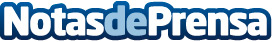 Juego de drones, ¿te animas a participar?El pasado mes de marzo, un joven de apenas 15 años se embolsó 250.000 dólares al ganar el espectacular World Drone Prix que se celebró en Dubái y que repartió hasta un millón de dólares en premios. Fue el primero de entre una selección de pilotos que se disputaron la mayor carrera del mundo de mini naves no tripuladas. Apadrinó el evento el príncipe heredero del emirato, el jeque Hamdan bin Mohamed al Maktum. ¿Pilotar drones, un juego? Sin duda, pero también mucho másDatos de contacto:Tomás Crespoe-deon.net931929647Nota de prensa publicada en: https://www.notasdeprensa.es/juego-de-drones-te-animas-a-participar_1 Categorias: Internacional Inteligencia Artificial y Robótica Entretenimiento Otros deportes Premios http://www.notasdeprensa.es